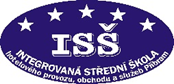 Integrovaná střední škola hotelového provozu, obchodu a služeb, Příbram, Gen. R. Tesaříka 114 Gen. R. Tesaříka 114, 261 01 Příbram, IČ: 00508268, e-mail: iss@pbm.czn.cz, www:isspb.czPOKYNY PRO ZPRACOVÁNÍ MATURITNÍ PRÁCEStruktura práceTitulní strana (nepíšeme číslo strany, ale je to 1. strana)Čestné prohlášení (nepíšeme číslo strany – 2. strana)Poděkování (nepíšeme číslo strany – 3. strana, nepovinné)Obsah (nepíšeme číslo strany – 4. strana)Seznam ilustrací a tabulek (nepíšeme číslo strany – 5. strana, nepovinné)Seznam zkratek a značek (nepíšeme číslo strany – 6. strana, nepovinné)ÚVOD (nepíšeme číslo strany – 7. strana)Výstižný popis konkrétního zájezdu vč. zajímavostí, které by mohly čtenáře nalákat k prostudování dalších stránek práce.1. KAPITOLA – TEORETICKÁ ČÁST (zde začínáme číslovat – 8. strana)Charakterizujte předpoklady cestovního ruchu ve zvolené oblasti. 2. KAPITOLA – PRAKTICKÁ ČÁST Sestavte program třídenního zájezdu do vybraných destinací:Popište způsob zajištění stravovacích, ubytovacích a dopravních služeb včetně konkrétních ubytovacích a stravovacích zařízeníPřizpůsobit trasu s ohledem na bezpečnost, zájmy a potřeby klientů– trasa zájezdu – včetně mapy– časový plán zájezdu – itinerář3. KAPITOLA – KALKULACE ZÁJEZDUVýpočet forfaitového zájezdu při zadané obsazenosti Předběžnou cenovou kalkulaci – přímé a nepřímé náklady pro skupinuNabídkový leták vč. ceny na osobuZÁVĚRKonkurenceschopnost (doprava, ubytování, stravování)SEZNAM POUŽITÉ LITERATURYIntegrovaná střední škola hotelového provozu, obchodu a služeb, Příbram, Gen. R. Tesaříka 114Gen. R. Tesaříka 114, 261 01 Příbram, IČ: 00508268, e-mail: iss@pbm.czn.cz, www:isspb.czVzdělávací program: … zvolit a doplnit… (velikost písma 14)65-42-M/01 Hotelnictví, ŠVP Hotelová škola
65-42-M/02 Cestovní ruch, ŠVP Služby cestovního ruchu
78-42-M/03 Pedagogické lyceum, ŠVP Pedagogické lyceumMATURITNÍ PRÁCE (velikost písma 20, písmena VELKÁ a TUČNĚ)NÁZEV PRÁCE (velikost písma 18, písmena VELKÁ a TUČNĚ)Vedoucí práce:						Autor:Mgr. Petra Nová						Marie Pokorná(velikost písma 14, tučně)				(velikost písma 14, tučně)Příbram 2023(velikost písma 14, tučně)Úprava textu Řídí se normou ČSN 01 6910 – úprava písemností psaných strojem nebo zpracovávaných textovými editory (viz http://www.strankyjv.cz/upload/pdf/csn.pdf).Zkratky v textu uvádět podle Pravidel českého pravopisu a ČSN 01 6910 – první zkratku vypsat a do závorky uvést (dále jen označení zkratky). Papír formát A4 (210 x 297 mm), musí být bílý, neprůhledný a hladký (ne lesklý a recyklovaný) v celé maturitní práci.  Text lze psát a tisknout jednostranně či oboustranně. Orientace na výšku.Práci píšeme v textovém editoru Microsoft Word.Písmo Times New Roman, velikost 12 bodové písmo (12 b) – text jednotný v celé práci.Čísla stran vkládat do zápatí (dolní okraj) – uprostřed stránky.Řádkování 1,5 v celé práci.V práci musí být správně používány mezery:nesmí se používat několik mezer za sebou;mezera nesmí být před a musí být za každým interpunkčním znaménkem (tečka, čárka, dvojtečka, vykřičník středník atd.);mezera musí být i za každou tečkou v datech a zkratkách (např.: 31. 12. 2021), a. s.);mezery nesmí být uvnitř závorky, text přiléhá k závorce (například).Na řádcích psát text plynule, bez pohledu na končící řádek, klávesu Enter používat pouze 
při ukončování celého odstavce + Tab.Na konci řádku nesmí zůstat jednopísmenná předložka či spojka (v, s, k, z, u, o, a, i). Při výskytu je zapotřebí použít tzv. tvrdou mezeru (Ctrl + Shift + mezerník).Na konci řádku se nesmí dělit slova.Konec řádku nesmí rovněž oddělit číselné údaje v datu (1._1._2021) a několikamístné číselné údaje (např.: 1_250_000).V poznámce pod čarou na konci dané stránky je vhodné uvést vysvětlivky, které pomohou čtenáři lépe pochopit význam – např.: překlad cizího slova apod. Pro poznámky pod čarou používáme velikost 10 b. Kapitoly začínají vždy na nové stránce.V nadpisu kapitol, podkapitol, oddílů se nedoporučuje uvádět zkratky př. Ministerstvo práce a sociálních věcí ČR (dále jen MPSV ČR) – není vhodné používat zkratky.Za koncovou číslicí kapitoly, podkapitoly, oddílu se nedělá tečka. 1 NÁZEV KAPITOLY (16 b, tučně, velká písmena – používáme Styly)začíná vždy na nové stránce, velikost písma textu 12 b. píšeme všechny názvy částí práce 16 b tučně= čestné prohlášení, poděkování (nepovinné), obsah, seznam ilustrací a tabulek, seznam zkratek a značek, úvod, názvy hlavních kapitol, závěr, seznam použité literatury, přílohy.1.1 Název podkapitoly (14 b, tučně – používáme Styly)píšeme názvy podkapitol a názvy příloh (PŘÍLOHA A, PŘÍLOHA B)velikost písma textu 12 b. 1.1.1 Název pod podkapitoly (12 b, tučně – používáme Styly)není doporučeno tvořitvelikost písma textu 12 b. Rozsah prácePři 12 bodovém písmu a řádkování 1,5 má maturitní práce rozsah min. 20 a maximálně 35 stran textu. Tento rozsah tvoří jádro práce (od strany s úvodem až po poslední stranu v seznamu použité literatury). JÁDRO PRÁCE píšeme v 1. osobě množného čísla (my – jako CK). ÚVOD A ZÁVĚR píšeme v 1. osobě jednotného čísla (já).Okrajejednostranný tisk:zleva 3,5 cm (vazba práce)zprava 2,5 cmshora 2,5 cmzdola 2,5 cmoboustranný tisk (zrcadlové okraje):vnitřní 3,5 cm (vazba práce)vnější 2,5 cmshora 2,5 cmzdola 2,5 cmZarovnání textu a odstavceV práci používáme zarovnání do bloku. Slova se nedělí na konci řádku. Při správném nastavení okrajů se text správně nastaví na celý řádek. Pro odstavce je doporučeno používat tabulátor (cca 1 cm od levého okraje). Použijte ho vždy při nové myšlence – text na novém řádku + tabulátor. Odstavce se neoddělují volným řádkem. Autorská práva (viz Česné prohlášení)Při psaní maturitní práce se musí dodržovat autorská práva dle Zákona č. 121/2000 Sb. a proto je potřebné dávat si pozor, aby práce anebo její část nebyla pouze kompilátem nebo plagiátem. Kompilát – práce, která přebírá a poukazuje na cizí poznatky, bez vyjádření vlastního stanoviska. Neschopnost vytvořit vlastní názor. Plagiátorství – je považováno za trestný čin a lze za něj považovat úmyslné kopírování cizího textu s následným vydáváním za vlastní dílo, nedbalé nebo nepřesné citování použité literatury, opomenutí citace.Počítačové pirátství – znamená jednání vedoucí k porušování autorských práv pomocí osobního počítače či zařízení podobného typu. Jde o používání cizích myšlenek anebo jiných zdrojů informací, které mají formu počítačových souborů (např. z internetu)Metoda citace  Při psaní práce používáme normu pro tvorbu bibliografických citací:ČSN ISO 690 (010197) – Bibliografické odkazy a citace dokumentů (https://www.citace.com/CSN-ISO-690.pdf)pro vygenerování citací lze použít nástroj – http://www.citace.comBibliografickou citaci umisťujeme v poznámce pod čarou na stránce, na níž je odkaz v textu. Číslování je průběžné v celé práci. Jiný způsob citace není přípustný.Odkazy pod čarou se neodsazují, jsou napsány velikostí 10 b, zarovnány do bloku s řádkováním 1,0 a na konci každého odkazu je tečka. U literatury v odkazu pod čarou se uvádí stránka, ze které je citováno. Zkrácená citace obsahuje minimální údaje zcela nezbytné k identifikaci publikace – příjmení a jméno autora, název publikace, pořadí vydání (pokud lze zjistit), místo vydání, rok vydání. Elektronické dokumenty se citují analogicky.Dále v textu jsou uvedeny pouze příklady citací, podrobnosti jsou vždy uvedeny v citované normě. Norma je závazným dokumentem pro psaní bibliografických citací.Odkaz v textu – příklady1) Citace – doslovné/úplné převzetí původního díla jiného autora. V textu je opatřena uvozovkami a jedná-li se o delší citovaný text (např. odstavec), je zpravidla celý uveden kurzívou. Přímá citace se používá zejména v případech, kdy jde o stěžejní, nosné a zásadní myšlenky nebo definice, které chce autor práce zvýraznit a opřít o určitou autoritu a které jsou důležité pro zbytek práce (autor, rok, strana). Př.:„Charakter a význam průvodcovské činnosti se začal stále více naplňovat ve středověku, kdy začali cestovat zástupci nejvyšších vrstev evropské šlechty. Jednalo se zvláště o mladé šlechtice a později i o syny bohatých kupců a měšťanů, kteří se vydávali na cesty za účelem přípravy na budoucí povolání v diplomatické službě nebo ve službě na královském dvoře.“2) Zprostředkovaná citace – přebíráme citaci od tvůrce, jehož dílo nemáme. Př.:Vývoj cestovního ruchu je podmíněn mírovými zahraničními vztahy. V období hospodářské nestability a otevřeného válečného konfliktu dochází k poklesu počtu návštěvníků.Vysvětlení: Autorem textu je Gúčik, kterého uvedla v textu a seznamu použité literatury Linderová. My jsme tento zdroj doslovně převzali z publikace od Linderové. 3) Použití učebních textů z výuky (knihy) – když se odvoláváme na učební texty z přednášek, uvádíme informace jako při citování nebo parafrázi. Př.:Průvodce by měl do svého výkladu zahrnout a zdůraznit jen ty důležité informace, které se věci bezprostředně týkají. Méně důležité informace by neměli být zanedbány, ale posluchači podány jiným tónem hlasu případně vyřčeny jako „nepamatovat si“. Zároveň se jedná o parafrázi – převyprávění s vlastní myšlenkou. Popis jednotlivých částí závěrečné práceČESTNÉ PROHLÁŠENÍ (16 b, tučně, velká písmena)Je nutné dodržet jednotnou formulaci a úpravu čestného prohlášení takto vč. podpisu:píše se ve spodní třetině listu na samostatnou stranu má zabezpečit zodpovědnost studenta práce za originalitu dílamusí být po vytištění ručně podepsané, bez podpisu nemá výpovědní hodnotuČestně prohlašuji, že maturitní práci jsem vypracovala samostatně, neporušila jsem autorský zákon a použitou literaturu jsem uvedla na příslušném místě.Příbram 15. 3. 2023						……………………………Marie PokornáPODĚKOVÁNÍ (16 b, tučně, velká písmena)Poděkování není povinné. Pokud se student rozhodně poděkovat vedoucímu práce za pomoc a konzultace při tvorbě práce, poděkování se píše v poslední třetině na samostatnou stranu. Poděkování se vyjadřuje jen vedoucímu práce. Např.: Chtěl/a bych, Rád/a bych poděkovat/la panu/ paní PhDr. XxxxxYyyyyy, PhD za odborné vedení práce a cenné rady, které mi pomohly tuto práci zkompletovat.OBSAH (16 b, tučně, velká písmena)V textovém editoru vygenerujeme automatický obsah (viz Karta Reference/Skupina nástrojů Obsah) na základě předdefinovaných a použitých stylů nadpisů v textu (viz Karta Domů/Skupina nástrojů Styly)SEZNAM ILUSTRACÍ A TABULEK (16 b, tučně, velká písmena)Tab. č. 1 – Členění cestovního ruchu podle Ministerstva pro místní rozvoj……………...….11V textovém editoru je také možné automaticky vygenerovat seznam obrázků a tabulek 
(viz Karta Reference/Skupina nástrojů Titulky)SEZNAM ZKRATEK A ZNAČEK (16 b, tučně, velká písmena)CK – cestovní kancelářFO – fyzická osobaGDPR – General Data Protection RegulationIDOS – Informační dopravní systémIROP – Integrovaný regionální operační programÚVOD píšeme v 1. osobě jednotného čísla (já)Úvod má upoutat a motivovat budoucího čtenáře, aby si přečetl celou práci. Dovolte mi, abych Vám představila svoji CK pod jménem Marie Pokorná (dále jen CK) se sídlem trvalého bydliště, IČ a DIČ, ve stejnojmenném zastoupení Marie Pokorné v pozici majitele, firma je neplátce DPH. Povinností CK je předkládat všem klientům při sepsání smlouvy o zájezdu tyto důležité dokumenty: Všeobecné podmínky vč. Reklamačního řádu, Koncesní listinu, Pojištění CK, Garanční fond a Žádost o souhlas klienta se zpracováním jeho osobních údajů, kterou svým podpisem potvrdí či nikoliv (GDPR).  Stručně načrtnout strukturu práce a cílovou skupinu: CK aktuálně nabízí zahraniční zimní zájezdy hlavně do Itálie. Máme již dlouholetou spolupráci s hotely v městečku, které sice není časově úplně nejblíže, ale zato nabídne více jak 50 km skvěle upravených sjezdovek s dostatkem sněhu a slunce během celé zimní sezóny. Lyžuje se na severních svazích nad městem a díky tomu zde sníh vydrží od prosince po celou sezónu až do dubna.Vybraný hotel je postaven přímo u sjezdovky a nabídne útulné dvou až čtyřlůžkové pokoje, chutnou italskou stravu, nově zrenovovanou vyhřívanou lyžárnu, ski servis přímo v hotelu, wifi a parkování zdarma, fitness centrum s tělocvičnou a novinkou je nově vybudovaný výtah přímo z lyžárny. Hotel má bezbariérový přístup a je vhodný pro jakoukoliv věkovou kategorii. Cílovou skupinou jsou rodiny s dětmi, a proto se zájezd pořádá v termínu jarních prázdnin. Zájezd je kalkulován s autobusovou dopravou, ubytováním s polopenzí, skipasem a delegátem po celou dobu zájezdu. Odjezd z ČR s odjezdovými místy Příbram, Hořovice a Plzeň se uskuteční ve večerních hodinách první den zájezdu. Návrat do ČR se předpokládá v brzkých ranních hodinách poslední den zájezdu. Z ekonomických důvodů bude autobus se dvěma řidiči v hotelu zůstávat po celou dobu pobytu. Ubytování je dle mezinárodních pravidel od 14:00 hod, podle aktuální situace i dříve. Lyžování začíná hned první den příjezdu, kdy delegát vyzvedne (na základě vybraných cestovních dokladů) skipasy a předá je klientům. Poslední den zájezdu se lyžuje až do odpoledních hodin a to nahrává i posledním opozdilcům, kteří na recepci hotelu pohodlně vrátí skipass. V posledním odstavci úvodu bude vymezen cíl práce. DOPLNIT SAMOSTATNĚ – Cílem zájezdu … SEZNAM POUŽITÉ LITERATURYVeškeré citované zdroje a prameny jsou uvedeny v seznamu literatury, kde jsou seřazeny dle abecedního pořadí A-Z dle příjmení autorů. Prvky popisu knihy: Mezi povinné údaje pro citování tištěných zdrojů patří:Autor – pokud je autor neznámý uvádí se jako první údaj název instituce anebo název článku.NázevVydání – pořadí vydání.Nakladatelské údaje – místo vydání, název vydavatelství.Rok vydáníISBN či ISSNPříklady citací tištěných zdrojů:GUČÍK, M. Základy cestovního ruchu. In LINDEROVÁ, I. Cestovní ruch – Základy a právní úprava. 1. vyd. Praha: Idea Servis, 2015. ISBN 978-80-85970-86-9.KOTÝNKOVÁ, M., NĚMEC, O. Lidské zdroje na trhu práce. 1. vyd. Praha: Professional Publishing, 2003. ISBN 80-86419-48-7.ORIEŠKA, J. Metodika činnosti průvodce cestovního ruchu. 6. vyd. Praha: Idea servis, 2007. ISBN 978-80-85970-57-9.SEIFERTOVÁ, V. a kol. Průvodcovské činnosti. Praha: Grada, 2013. ISBN: 978-80-247-4807-8. Příklad citace učebního textu z přednášky:ORIEŠKA, J. Metodika činností průvodce cestovního ruchu. [Učební texty z výuky 05. 11. 2018]. Příbram: ISŠ HPOS, 2007.Prvky popisu elektronického dokumentu: Mezi povinné údaje pro citování elektronických zdrojů patří:Autor / Autoři – pokud je autor neznámý uvádí se jako první údaj název instituce anebo název článku.NázevNosič – zapisuje se do hranatých závorek, př.: [online] – pokud citujeme přímo z webu, [CD], [DVD], [mapa] atd. – pokud citujeme z dalších druhů nosičů.Rok vydání – pokud není uvedena informace o datu vložení nebo poslední aktualizaci webové stránky, v patičce webového portálu je zpravidla uveden rok udělení copyrightu, např.: ©2010-2015, neznáme-li tedy konkrétní datum, toto jej v citaci nahradí.Datum citování, které se uvádí do hranaté závorky a uvozuje se formulací „cit.“ (= citováno)Dostupnost – údaje o umístění se uvádí formulací „Dostupné z:“. Pokud je uváděný odkaz příliš dlouhý, je potřeba jej rozdělit pomocí lomítka.ISBN či ISSNPříklady citací elektronických zdrojů:dle různých autorů:ČESKO. MINISTERSTVO PRO MÍSTNÍ ROZVOJ ČR. MMR: Ministerstvo pro místní rozvoj [online]. MMR, ©2021 [cit. 2021-09-01]. Dostupné z: https://www.mmr.cz/cs/uvodINVIA. Egypt. Invia.cz [online]. ©2000-2021 [cit. 2021-09-01]. Dostupné z: https://www.invia.cz/egypt/vstupni-formalityMÜNICH, D., STRAKA, J. Být či nebýt učitelem: platy českých učitelů pohledem nákladů ušlých příležitostí a širší souvislosti [online]. 1. vyd. Praha: Institut pro demokracii a ekonomickou analýzu (IDEA) při Národohospodářském ústavu Akademie věd ČR, 2012. [cit. 2018-10-30]. Dostupné z: <https://idea.cerge-ei.cz/documents//kratka_studie_2012_05.pdf>.INDROVÁ, J a kol. 2008. Cestovní ruch pro všechny. [online]. Praha: Ministerstvo pro místní rozvoj ČR, 2008. [cit. 2018-11-06]. Dostupné z: <https://www.mmr.cz/getmedia/
/4fa1846e-ee0c-40d7ae2ea43007314a2e/GetFile14_1.pdf>. ISBN 978-80-7399-407-5.zprostředkovaná citace/parafráze:GÚČIK, M. 2000. Základy cestovního ruchu. In LINDEROVÁ, I. a kol. 2013. Cestovní ruch –Základy a právní úprava. [online]. 1. vyd. Praha: Idea Service, 2015. [cit. 2018-10-09]. ISBN 978-80-87035-82-5. Dostupné z: https://www.researchgate.net/profile/Ivica-Linderova-2/publication/312491516_Cestovni_ruch_Zaklady_a_pravni_uprava/links/587e972208ae9a860ff53efc/Cestovni-ruch-Zaklady-a-pravni-uprava.pdfYouTube.com:Odborná konference cestovního ruchu. In: YouTube [online]. 11.07.2019 [cit. 2021-09-01]. Dostupné z: https://youtu.be/q8RuVCyDkWI. Kanál uživatele South Bohemia.ERRATAPokud je potřeba, autor maturitní práce na tomto místě opraví chyby, které našel po vytištění práce. Část má nadpis „Errata“. Opravy se uvádějí písmem, jakým je napsaná celá práce (Times New Roman, 12 b). Když zjistíme chyby až po vytištění a dání do kroužkové vazby napíšeme errata na samostatnou stranu ERRATA 14 b, tučně, kterou volně vložíme za titulní stranu. Nepočítá se do stránkování práce a ani se neuvádí číslo strany. Př.: Strana		Řádek		Chybně 	Správně12		6		publikace	prezentace5		13		za pokoj	za osobuJe možné toto provézt pouze 1x a maximálně po týdnu po odevzdání práceIlustrační materiál (mapy, obrázky)Všechny grafy, mapy, obrázky tabulky budou mít uvedeno číslo, autora a zdrojJe možné uvést v teoretické i praktické části nebo do přílohTeoretická část – např. obrázky konkrétních památek, které navštívíte.TABULKU ITINERÁŘE – v praktické části.Mapa vašeho zájezdu – v praktické části.Obrázky ubytovacích kapacit, stravování, dopravy – v praktické části.Vždy volte správnou velikost obrázků – pokud jsou moc velké, nebo je jich hodně, doporučují se přikládat do příloh.Každý graf, mapa, obrázek, tabulka bude konkrétně popsána nad uvedeným „obrázkem“ a pod „obrázkem“ bude uveden zdroj kurzívou.Jednotně se označují a číslují podle pořadí, ve kterém byly zmíněny v textu.Barevně nebo černobíle – vzhledem k srozumitelnosti a čitelnosti údajů. Musí obsahovat číslo, popisek a zdroj – viz příklad.Číslování a nadpisy se uvádějí nad nimi (vel. 12 b, tučně) a pod grafickým znázorněním se uvádí zdroj kurzívou (vel. 12 b, kurzívou)Mapa 1: Příbram – Garmisch-Partenkirchen.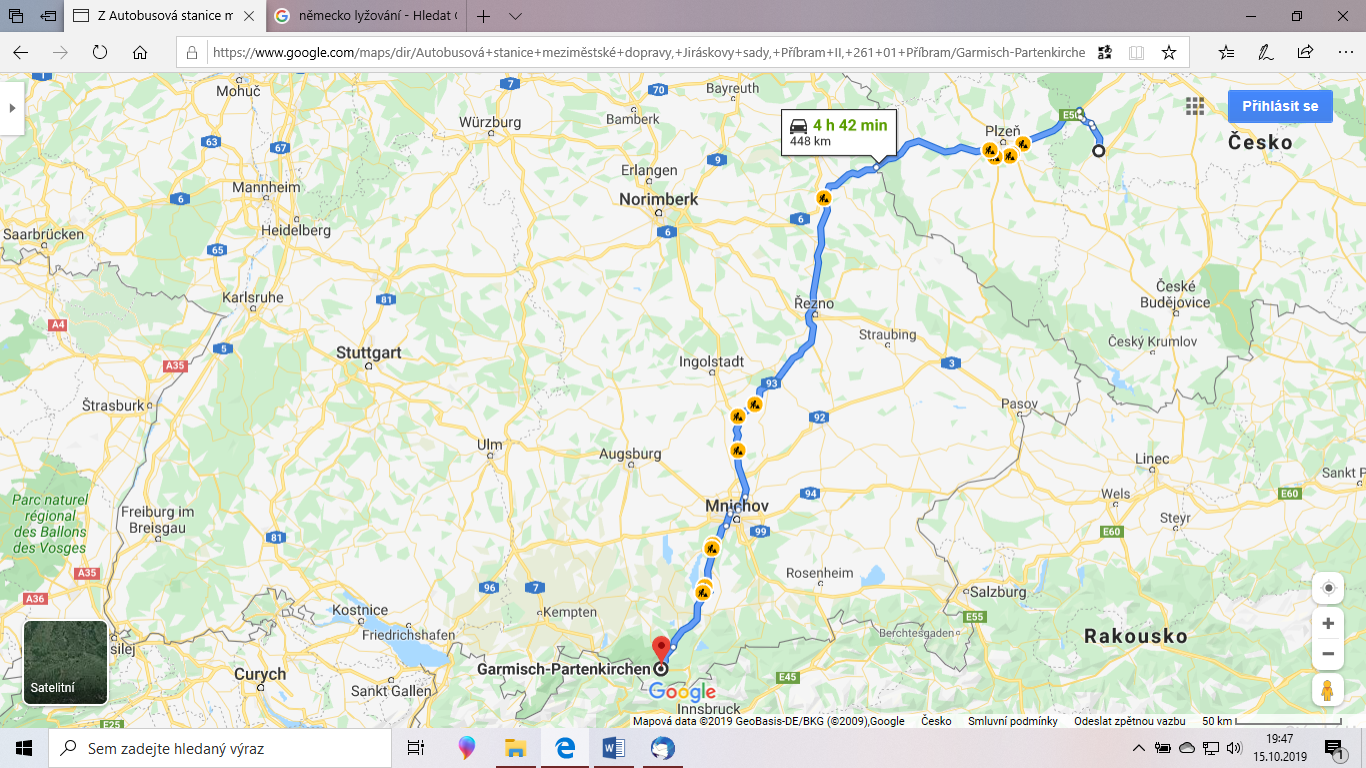 Obrázek 1:  Hotel u Milína (velikost 12 b, tučně)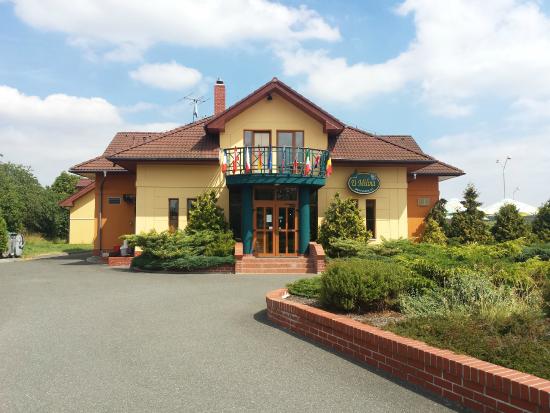 Tab. č. 1  –  Členění cestovního ruchu podle Ministerstva pro místní rozvojVyhotovení práce k odevzdání2 výtisky = v písemné (tištěné) formě – „kroužková“ vazba zároveň v elektronické podobě ve formátu PDF (způsob předání na základě dohody s vedoucím práce)Obhajoba prácev libovolném prezentačním manažeru, nemusí být nutně v MS PowerPointDRUHY CESTOVNÍHO RUCHUFORMY CESTOVNÍHO RUCHUTYPY CESTOVNÍHO RUCHUpodle místa realizacepodle původu návštěvníkůpodle délky trvánípodle způsobu zabezpečení podle způsobu financovánípodle převažujícího místa pobytupodle věku návštěvníků rekreační kulturníspolečensky orientovanýsportovníekonomicky orientovanýspecifiky orientovanýaktivní incentivnípoznávacívenkovskýveletržní a kongresovýlázeňský a rekreační